　栄養強化献立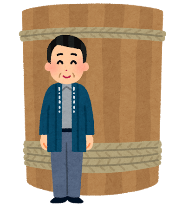 美酒鍋は広島県の郷土料理で、元は酒蔵で働く人のまかない料理でした。今回は鉄がしっかりとれる献立となっています。成長期は特に鉄の必要量が多いので、意識して普段の食事に取り入れましょう。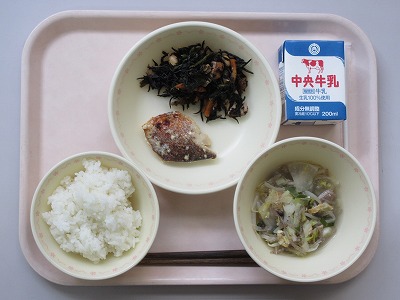 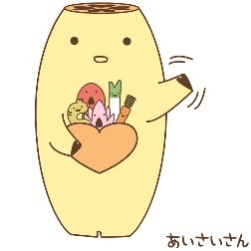 